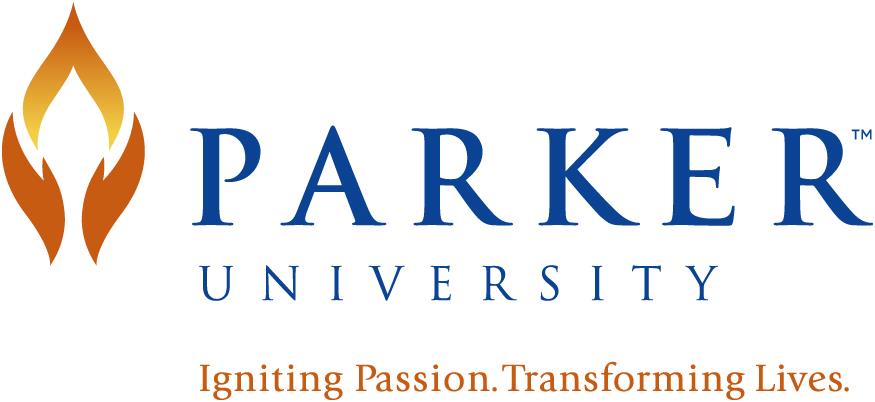 This is a list of all study personnel that should be on record with the PU IRB.List all study personnel, include CVs/Biosketches and Protecting Human Research Participants certification for the Investigator and all research personnel with human studies responsibilities (including members of the team who interact with participants or handle data/specimens containing participant identifiers).To add/remove personnel to an already approved study, please note status in the status column and submit the revised form with CVs and Trainings (as appropriate).Personnel Roster: Page 1 of 1DateResearch Study TitlePU Study NumberStatusStatusStatusConfirmationConfirmationPersonnel Name (including degrees)Academic TitleAffiliationEmail AddressPhone NumberStudy RoleNo changeAdditionDeletionPHRP Cert attached or onfileCV attached or on file.Please ChoosePlease ChoosePlease ChoosePlease ChoosePlease ChoosePlease ChoosePlease ChoosePlease ChoosePlease ChoosePlease ChoosePlease ChoosePlease ChoosePlease ChoosePlease ChoosePlease ChoosePlease ChoosePlease ChoosePlease ChoosePlease ChoosePlease ChoosePlease ChoosePlease ChoosePlease ChoosePlease ChoosePlease ChoosePlease ChoosePlease ChoosePlease ChoosePlease ChoosePlease ChoosePlease ChoosePlease ChoosePlease ChoosePlease ChoosePlease ChoosePlease ChoosePlease ChoosePlease ChoosePlease ChoosePlease ChoosePlease ChoosePlease ChoosePlease ChoosePlease ChoosePlease ChoosePlease Choose